UNITED STATESSECURITIES AND EXCHANGE COMMISSIONWASHINGTON, D.C. 20549Registrant’s telephone number, including area code: (603) 750-0001Check the appropriate box below if the Form 8-K filing is intended to simultaneously satisfy the filing obligation of the registrant under any of the following provisions:Written communications pursuant to Rule 425 under the Securities Act (17 CFR 230.425)Soliciting material pursuant to Rule 14a-12 under the Exchange Act (17 CFR 240.14a-12)Pre-commencement communications pursuant to Rule 14d-2(b) under the Exchange Act (17 CFR 240.14d-2(b))Pre-commencement communications pursuant to Rule 13e-4(c) under the Exchange Act (17 CFR 240.13e-4(c)) Securities registered pursuant to Section 12(b) of the Exchange act:Indicate by check mark whether the registrant is an emerging growth company as defined in Rule 405 of the Securities Act of 1933 or Rule 12b-2 of the Securities Exchange Act of 1934.Emerging growth company ☐If an emerging growth company, indicate by check mark if the registrant has elected not to use the extended transition period for complying with any new or revised financial accounting standards provided pursuant to Section 13(a) of the Exchange Act. ☐Item 2.02	Results of Operations and Financial Condition.On November 7, 2019, Planet Fitness, Inc. (the “Company”) issued a press release announcing its financial results for the quarter ended September 30, 2019.A copy of this press release is being furnished as Exhibit 99.1 to this Current Report on Form 8-K and is incorporated by reference into this Item 2.02.In accordance with General Instruction B.2 of Form 8-K, the information in this Current Report on Form 8-K, including Exhibit 99.1, shall not be deemed “filed” for the purpose of Section 18 of the Securities Exchange Act of 1934 or otherwise subject to the liabilities of that section, nor shall it be deemed incorporated by reference in any filing under the Securities Act of 1933.Item 9.01	Financial Statements and Exhibits.ExhibitsSIGNATUREPursuant to the requirements of the Securities Exchange Act of 1934, the Registrant has duly caused this report to be signed on its behalf by the undersigned hereunto duly authorized.PLANET FITNESS, INC.Dated: November 7, 2019Exhibit 99.1Planet Fitness, Inc. Announces Third Quarter 2019 ResultsSystem-Wide Same Store Sales Increased 7.9%41 New Planet Fitness Stores OpenedRaises Full Year OutlookHampton, NH, November 7, 2019 - Today, Planet Fitness, Inc. (NYSE:PLNT) reported financial results for its third quarter ended September 30, 2019.Third Quarter Fiscal 2019 HighlightsTotal revenue increased from the prior year period by 22.1% to $166.8 million.System-wide same store sales increased 7.9%.Net income attributable to Planet Fitness, Inc. was $25.8 million, or $0.31 per diluted share, compared to net income attributable to Planet Fitness, Inc. of $17.5 million, or $0.20 per diluted share in the prior year period.Net income increased 45.0% to $29.7 million, compared to net income of $20.5 million in the prior year period.Adjusted net income(1) increased 19.5% to $33.1 million, or $0.36 per diluted share, compared to $27.7 million, or $0.28 per diluted share in the prior year period.Adjusted EBITDA(1) increased 22.2% to $65.7 million from $53.8 million in the prior year period.41 new Planet Fitness stores were opened during the period, bringing system-wide total stores to 1,899 as of September 30, 2019.Adjusted net income and Adjusted EBITDA are non-GAAP measures. For reconciliations of Adjusted EBITDA and Adjusted net income to U.S. GAAP (“GAAP”) net income see “Non-GAAP Financial Measures” accompanying this press release.“We delivered another quarter of very solid results,” stated Chris Rondeau, Chief Executive Officer. “High-single digit system-wide same store sales, combined with accelerated new store openings and our franchisees’ continued commitment to re-equip their existing clubs with new equipment, fueled a 22% increase in total revenue. The third quarter was also highlighted by our highest-attended franchisee conference to date with over 1,500 attendees from across the system coming together to share ideas on how to strengthen the Planet Fitness brand, enhance the member experience and drive new member sign ups. Based on several factors including our experienced franchisees and their ability to execute, the significant amount of projected store expansion still ahead, and our increasing marketing spend, I am confident that the business is well positioned to drive continued growth and increased profitability.”Operating Results for the Third Quarter Ended September 30, 2019For the third quarter 2019, total revenue increased $30.2 million or 22.1% to $166.8 million from $136.7 million in the prior year period which included system-wide same store sales growth of 7.9%. By segment:Franchise segment revenue increased $11.9 million or 21.7% to $66.7 million from $54.8 million in the prior year period, driven primarily by higher royalty revenue as a result of new stores opened since July 1, 2018, an 8.1% increase in same store sales, and a higher average royalty rate;Corporate-owned stores segment revenue increased $5.3 million or 15.1% to $40.7 million from $35.4 million in the prior year period, $2.7 million of which is from corporate-owned stores opened or acquired since July 1, 2018, and another $1.4 million of which is from corporate-owned same store sales growth of 4.9%, and higher annual fee revenue of $1.1 million; andEquipment segment revenue increased $12.9 million or 27.9% to $59.4 million from $46.4 million in the prior year period, driven by an increase in replacement equipment sales to existing franchisee-owned stores..For the third quarter of 2019, net income attributable to Planet Fitness, Inc. was $25.8 million, or $0.31 per diluted share, compared to net income attributable to Planet Fitness, Inc. of $17.5 million, or $0.20 per diluted share in the prior year period. Net income was $29.7 million in the third quarter of 2019 compared to $20.5 million in the prior year period. Adjusted net income increased 19.5% to $33.1 million, or $0.36 per diluted share, from $27.7 million, or $0.28 per diluted share in the prior year period. Adjusted net income has been adjusted to reflect a normalized federal income tax rate of 26.6% for the current year period and 26.3% for the comparable prior year period and excludes certain non-cash and other items that we do not consider in the evaluation of ongoing operational performance (see “Non-GAAP Financial Measures”).Adjusted EBITDA, which is defined as net income before interest, taxes, depreciation and amortization, adjusted for the impact of certain non-cash and other items that we do not consider in the evaluation of ongoing operational performance (see “Non-GAAP Financial Measures”), increased 22.2% to $65.7 million from $53.8 million in the prior year period.Segment EBITDA represents our Total Segment EBITDA broken down by the Company’s reportable segments. Total Segment EBITDA is equal to EBITDA, which is defined as net income before interest, taxes, depreciation and amortization (see “Non-GAAP Financial Measures”).Franchise segment EBITDA increased $7.3 million or 19.6% to $44.3 million driven by royalties from franchised stores opened since July 1, 2018, a higher average royalty rate and higher same store sales of 8.1%;Corporate-owned stores segment EBITDA increased $1.5 million or 9.9% to $16.8 million driven primarily by an increase in corporate-owned same store sales of 4.9%, higher annual fee revenue and from additional clubs opened or acquired since July 1, 2018; andEquipment segment EBITDA increased by $4.1 million or 42.3% to $13.7 million driven by an increase in replacement equipment sales to existing franchisee-owned stores.2019 OutlookFor the year ending December 31, 2019, the Company now expects:Total revenue to increase approximately 19% as compared to the year ended December 31, 2018, up from prior guidance of approximately 18%;Total new store equipment sales in the high end of the range of 250 to 260;System-wide same store sales of approximately 8.6%, up from prior guidance of approximately 8%;Adjusted net income to increase approximately 21% as compared to the year ended December 31, 2018, up from prior guidance of approximately 20%; andAdjusted net income per diluted share to increase approximately 28% to $1.56 as compared to the year ended December 31, 2018, up from prior guidance of approximately 26%.Presentation of Financial MeasuresPlanet Fitness, Inc. (the “Company”) was formed in March 2015 for the purpose of facilitating the initial public offering (the “IPO”) and related recapitalization transactions that occurred in August 2015, and in order to carry on the business of Pla-Fit Holdings, LLC (“Pla-Fit Holdings”) and its subsidiaries. As the sole managing member of Pla-Fit Holdings, the Company operates and controls all of the business and affairs of Pla-Fit Holdings, and through Pla-Fit Holdings, conducts its business. As a result, the Company consolidates Pla-Fit Holdings’ financial results and reports a non-controlling interest related to the portion of Pla-Fit Holdings not owned by the Company.The financial information presented in this press release includes non-GAAP financial measures such as EBITDA, Segment EBITDA, Adjusted EBITDA, Adjusted net income and Adjusted net income per share, diluted, to provide measures that we believe are useful to investors in evaluating the Company’s performance. These non-GAAP financial measures are supplemental measures of the Company’s performance that are neither required by, nor presented in accordance with GAAP. These financial measures should not be considered in isolation or as substitutes for GAAP financial measures such as net income or any other performance measures derived in accordance with GAAP. In addition, in the future, the Company may incur expenses or charges such as those added back to calculate Adjusted EBITDA, Adjusted net income and Adjusted net income per share, diluted. The Company’s presentation of Adjusted EBITDA, Adjusted net income and Adjusted net income per share, diluted, should not be construed as an inference that the Company’s future results will be unaffected by similar amounts or other unusual or nonrecurring items. See the tables at the end of this press release for a reconciliation of EBITDA, Adjusted EBITDA, Total Segment EBITDA, Adjusted net income, and Adjusted net income per share, diluted, to their most directly comparable GAAP financial measure.Same store sales refers to year-over-year sales comparisons for the same store sales base of both corporate-owned and franchisee-owned stores. We define the same store sales base to include those stores that have been open and for which monthly membership dues have been billed for longer than 12 months. We measure same store sales based solely upon monthly dues billed to members of our corporate-owned and franchisee-owned stores.The non-GAAP financial measures used in our full-year outlook will differ from net income and net income per share, diluted, determined in accordance with GAAP in ways similar to those described in the reconciliations at the end of this press release. We do not provide guidance for net income or net income per share, diluted, determined in accordance with GAAP or a reconciliation of guidance for Adjusted net income and Adjusted net income per share, diluted, to the most directly comparable GAAP measure because we are not able to predict with reasonable certainty the amount or nature of all items that will be included in our net income and net income per share, diluted, for the year ending December 31, 2019. These items are uncertain, depend on many factors and could have a material impact on our net income and net income per share, diluted, for the year ending December 31, 2019.Investor Conference CallThe Company will hold a conference call at 4:30 pm (ET) on November 7, 2019 to discuss the news announced in this press release. A live webcast of the conference call will be accessible at www.planetfitness.com via the “Investor Relations” link. The webcast will be archived on the website for one year.About Planet FitnessFounded in 1992 in Dover, NH, Planet Fitness is one of the largest and fastest-growing franchisors and operators of fitness centers in the United States by number of members and locations. As of September 30, 2019, Planet Fitness had more than 14.1 million members and 1,899 stores in 50 states, the District of Columbia, Puerto Rico, Canada, the Dominican Republic, Panama and Mexico. The Company’s mission is to enhance people’s lives by providing a high-quality fitness experience in a welcoming, non-intimidating environment, which we call the Judgement Free Zone®. More than 95% of Planet Fitness stores are owned and operated by independent business men and women.Investor Contact:Brendon Frey, ICRbrendon.frey@icrinc.com203-682-8200Media Contacts:McCall Gosselin, Planet Fitnessmccall.gosselin@pfhq.com603-957-4650Julia Young, ICRjulia.young@icrinc.com646-277-1280Forward-Looking StatementsThis press release contains “forward-looking statements” within the meaning of the federal securities laws, which involve risks and uncertainties. Forward-looking statements include the Company’s statements with respect to expected future performance presented under the heading “2019 Outlook,” those attributed to the Company’s Chief Executive Officer in this press release and other statements, estimates and projections that do not relate solely to historical facts. Forward-looking statements can be identified by words such as “believe,” “expect,” “goal,” “plan,” “will,” “prospects,” “future,” “ahead,” “projected,” “strategy” and similar references to future periods, although not all forward-looking statements include these identifying words. Forward-looking statements are not assurances of future performance. Instead, they are based only on the Company’s current beliefs, expectations and assumptions regarding the future of the business, future plans and strategies, projections, anticipated events and trends, the economy and other future conditions. Because forward-looking statements relate to the future, they are subject to inherent uncertainties, risks and changes in circumstances that are difficult to predict and many of which are outside of the Company’s control. Actual results and financial condition may differ materially from those indicated in the forward-looking statements. Important factors that could cause our actual results to differ materially include risks and uncertainties associated with competition in the fitness industry, the Company’s and franchisees’ ability to attract and retain new members, the Company’s and franchisees’ ability to identify and secure suitable sites for new franchise stores, changes in consumer demand, changes in equipment costs, the Company’s ability to expand into new markets domestically and internationally, operating costs for the Company and franchisees generally, availability and cost of capital for franchisees, acquisition activity, developments and changes in laws and regulations, our substantial increased indebtedness as a result of our refinancing and securitization transactions and our ability to incur additional indebtedness or refinance that indebtedness in the future, our future financial performance and our ability to pay principal and interest on our indebtedness, our corporate structure and tax receivable agreements, failures, interruptions or security breaches of the Company’s information systems or technology, general economic conditions and the other factors described in the Company’s annual report on Form 10-K for the year ended December 31, 2018, and the Company’s other filings with the Securities and Exchange Commission. In light of the significant risks and uncertainties inherent in forward-looking statements, investors should not place undue reliance on forward-looking statements, which reflect the Company’s views only as of the date of this press release. Except as required by law, neither the Company nor any of its affiliates or representatives undertake any obligation to provide additional information or to correct or update any information set forth in this release, whether as a result of new information, future developments or otherwise.Planet Fitness, Inc. and subsidiariesCondensed Consolidated Statements of Operations(Unaudited)(Amounts in thousands, except per share amounts)Planet Fitness, Inc. and subsidiariesCondensed Consolidated Balance Sheets(Unaudited)(Amounts in thousands, except per share amounts)Planet Fitness, Inc. and subsidiariesCondensed Consolidated Statements of Cash Flows(Unaudited)(Amounts in thousands, except per share amounts)Planet Fitness, Inc. and subsidiariesNon-GAAP Financial Measures(Unaudited)(Amounts in thousands, except per share amounts)To supplement its consolidated financial statements, which are prepared and presented in accordance with GAAP, the Company uses the following non-GAAP financial measures: EBITDA, Total Segment EBITDA, Adjusted EBITDA, Adjusted net income and Adjusted net income per share, diluted (collectively, the “non-GAAP financial measures”). The Company believes that these non-GAAP financial measures, when used in conjunction with GAAP financial measures, are useful to investors in evaluating our operating performance. These non-GAAP financial measures presented in this release are supplemental measures of the Company’s performance that are neither required by, nor presented in accordance with GAAP. These financial measures should not be considered in isolation or as substitutes for GAAP financial measures such as net income or any other performance measures derived in accordance with GAAP. In addition, in the future, the Company may incur expenses or charges such as those added back to calculate Adjusted EBITDA, Adjusted net income and Adjusted net income per share, diluted. The Company’s presentation of Adjusted EBITDA, Adjusted net income, and Adjusted net income per share, diluted, should not be construed as an inference that the Company’s future results will be unaffected by unusual or nonrecurring items.EBITDA, Segment EBITDA and Adjusted EBITDAWe refer to EBITDA and Adjusted EBITDA as we use these measures to evaluate our operating performance and we believe these measures provide useful information to investors in evaluating our performance. We have also disclosed Segment EBITDA as an important financial metric utilized by the Company to evaluate performance and allocate resources to segments in accordance with ASC 280, Segment Reporting. We define EBITDA as net income before interest, taxes, depreciation and amortization. Segment EBITDA sums to Total Segment EBITDA which is equal to the Non-GAAP financial metric EBITDA. We believe that EBITDA, which eliminates the impact of certain expenses that we do not believe reflect our underlying business performance, provides useful information to investors to assess the performance of our segments as well as the business as a whole. Our board of directors also uses EBITDA as a key metric to assess the performance of management. We define Adjusted EBITDA as net income before interest, taxes, depreciation and amortization, adjusted for the impact of certain additional non-cash and other items that we do not consider in our evaluation of ongoing performance of the Company’s core operations. These items include certain purchase accounting adjustments, stock offering-related costs, and certain other charges and gains. We believe that Adjusted EBITDA is an appropriate measure of operating performance in addition to EBITDA because it eliminates the impact of other items that we believe reduce the comparability of our underlying core business performance from period to period and is therefore useful to our investors in comparing the core performance of our business from period to period.Planet Fitness, Inc. and subsidiariesNon-GAAP Financial Measures(Unaudited)(Amounts in thousands, except per share amounts)A reconciliation of Adjusted EBITDA to net income, the most directly comparable GAAP measure, is set forth below.Represents the impact of revenue-related purchase accounting adjustments associated with the acquisition of Pla-Fit Holdings on November 8, 2012 by TSG (the “2012 Acquisition”). At the time of the 2012 Acquisition, the Company maintained a deferred revenue account, which consisted of deferred ADA fees, deferred franchise fees, and deferred enrollment fees that the Company billed and collected upfront but recognizes for U.S. GAAP purposes at a later date. In connection with the 2012 Acquisition, it was determined that the carrying amount of deferred revenue was greater than the fair value assessed in accordance with ASC 805—Business Combinations, which resulted in a write-down of the carrying value of the deferred revenue balance upon application of acquisition push-down accounting under ASC 805. These amounts represent the additional revenue that would have been recognized in these periods if the write-down to deferred revenue had not occurred in connection with the application of acquisition pushdown accounting.Represents the impact of rent-related purchase accounting adjustments. In accordance with guidance in ASC 805 – Business Combinations, in connection with the 2012 Acquisition, the Company’s deferred rent liability was required to be written off as of the acquisition date and rent was recorded on a straight-line basis from the acquisition date through the end of the lease term. This resulted in higher overall recorded rent expense each period than would have otherwise been recorded had the deferred rent liability not been written off as a result of the acquisition push down accounting applied in accordance with ASC 805. Adjustments of $44, $105, $173 and $272 in the three and nine months ended September 30, 2019 and 2018, respectively, reflect the difference between the higher rent expense recorded in accordance with U.S. GAAP since the acquisition and the rent expense that would have been recorded had the 2012 Acquisition not occurred. Adjustments of $64, $93, $216 and $276 in the three and nine months ended September 30, 2019 and 2018, respectively, are due to the amortization of favorable and unfavorable leases. All of the rent related purchase accounting adjustments are adjustments to rent expense which is included in store operations on our consolidated statements of operations.Represents the impact of a non-cash loss recorded in accordance with ASC 805 - Business Combinations related to our acquisition of six franchisee-owned stores on January 1, 2018. The loss recorded under GAAP represents the difference between the fair value of the reacquired franchise rights and the contractual terms of the reacquired franchise rights and is included in other (gain) loss on our consolidated statements of operations.Represents transaction fees and expenses that could not be capitalized related to the issuance of our Series 2018-1 Senior Notes in the three and nine months ended September 30, 2018.Represents severance expense recorded in connection with an equity award modification.Represents costs associated with new corporate-owned stores incurred prior to the store opening, including payroll-related costs, rent and occupancy expenses, marketing and other store operating supply expenses.Represents gains and losses related to the adjustment of our tax benefit arrangements primarily due to changes in our effective tax rate.Planet Fitness, Inc. and subsidiariesNon-GAAP Financial Measures(Unaudited)(Amounts in thousands, except per share amounts)Represents certain other charges and gains that we do not believe reflect our underlying business performance. In the nine months ended September 30, 2018, this amount includes expense of $590 related to the write off of certain assets that were being tested for potential use across the system.A reconciliation of Segment EBITDA to Total Segment EBITDA is set forth below.(1) Total Segment EBITDA is equal to EBITDA.Planet Fitness, Inc. and subsidiariesNon-GAAP Financial Measures(Unaudited)(Amounts in thousands, except per share amounts)Adjusted Net Income and Adjusted Net Income per Diluted ShareOur presentation of adjusted net income assumes that all net income is attributable to Planet Fitness, Inc., which assumes the full exchange of all outstanding Holdings Units for shares of Class A common stock of Planet Fitness, Inc., adjusted for certain non-recurring items that we do not believe directly reflect our core operations. Adjusted net income per share, diluted, is calculated by dividing Adjusted net income by the total shares of Class A common stock outstanding plus any dilutive options and restricted stock units as calculated in accordance with GAAP and assuming the full exchange of all outstanding Holdings Units and corresponding Class B common stock as of the beginning of each period presented. Adjusted net income and Adjusted net income per share, diluted, are supplemental measures of operating performance that do not represent, and should not be considered, alternatives to net income and earnings per share, as calculated in accordance with GAAP. We believe Adjusted net income and Adjusted net income per share, diluted, supplement GAAP measures and enable us to more effectively evaluate our performance period-over-period. A reconciliation of Adjusted net income to net income, the most directly comparable GAAP measure, and the computation of Adjusted net income per share, diluted, are set forth below.Represents the impact of revenue-related purchase accounting adjustments associated with the 2012 Acquisition. At the time of the 2012 Acquisition, the Company maintained a deferred revenue account, which consisted of deferred ADA fees, deferred franchise fees, and deferred enrollment fees that the Company billed and collected upfront but recognizes for U.S. GAAP purposes at a later date. In connection with the 2012 Acquisition, it was determined that the carrying amount of deferred revenue was greater than the fair value assessed in accordance with ASC 805—Business Combinations, which resulted in a write-down of the carrying value of the deferred revenue balance upon application of acquisition push-down accounting under ASC 805. These amounts represent the additional revenue that would have been recognized in these periods if the write-down to deferred revenue had not occurred in connection with the application of acquisition pushdown accounting.Represents the impact of rent-related purchase accounting adjustments. In accordance with guidance in ASC 805 – Business Combinations, in connection with the 2012 Acquisition, the Company’s deferred rent liability was required to be written off as of the acquisition date and rent was recorded on a straight-line basis from the acquisition date through the end of the lease term. This resulted in higher overall recorded rent expense each period than would have otherwise been recorded had the deferred rent liability not been written off as a result of the acquisition push down accounting applied in accordance with ASC 805. Adjustments of $44, $105, $173 and $272 in the three and nine months ended September 30, 2019 and 2018, respectively, reflect the difference between the higher rent expense recorded in accordance with U.S. GAAP since the acquisition and the rent expense that would have been recorded had the 2012 Acquisition not occurred. Adjustments of $64, $93, $216 and $276 in the three and nine months ended September 30, 2019 and 2018, respectively, are due to thePlanet Fitness, Inc. and subsidiariesNon-GAAP Financial Measures(Unaudited)(Amounts in thousands, except per share amounts)amortization of favorable and unfavorable leases. All of the rent related purchase accounting adjustments are adjustments to rent expense which is included in store operations on our consolidated statements of operations.Represents the impact of a non-cash loss recorded in accordance with ASC 805 - Business Combinations related to our acquisition of six franchisee-owned stores on January 1, 2018. The loss recorded under GAAP represents the difference between the fair value of the reacquired franchise rights and the contractual terms of the reacquired franchise rights and is included in other (gain) loss on our consolidated statements of operations.Represents transaction fees and expenses that could not be capitalized related to the issuance of our Series 2018-1 Senior Notes in the three and nine months ended September 30, 2018.Represents a loss on extinguishment of debt related to the write-off of deferred financing costs associated with the Term Loan B that the Company repaid in August 2018.Represents severance expense recorded in connection with an equity award modification.Represents costs associated with new corporate-owned stores incurred prior to the store opening, including payroll-related costs, rent and occupancy expenses, marketing and other store operating supply expenses.Represents gains and losses related to the adjustment of our tax benefit arrangements primarily due to changes in our effective tax rate.Represents certain other charges and gains that we do not believe reflect our underlying business performance. In the nine months ended September 30, 2018, this amount includes expense of $590 related to the write off of certain assets that were being tested for potential use across the system.Includes $3,096, $3,096, $9,288 and $9,288 of amortization of intangible assets, other than favorable leases, for the three and nine months ended September 30, 2019 and 2018, respectively, recorded in connection with the 2012 Acquisition, and $1,052, $838, $2,867 and $2,488 of amortization of intangible assets for the three months ended September 30, 2019 and 2018, respectively, recorded in connection with historical acquisitions of franchisee-owned stores. The adjustment represents the amount of actual non-cash amortization expense recorded, in accordance with U.S. GAAP, in each period.Represents corporate income taxes at an assumed effective tax rate of 26.6% and 26.3% for the three and nine months ended September 30, 2019 and 2018, respectively, applied to adjusted income before income taxes.Assumes the full exchange of all outstanding Holdings Units and corresponding shares of Class B common stock for shares of Class A common stock of Planet Fitness, Inc.Planet Fitness, Inc. and subsidiariesNon-GAAP Financial Measures(Unaudited)(Amounts in thousands, except per share amounts)A reconciliation of net income per share, diluted, to Adjusted net income per share, diluted is set forth below for the three and nine months endedSeptember 30, 2019 and 2018:(in thousands, except per share amounts)Net income attributable to Planet Fitness, Inc.(1)Assumed exchange of shares(2)Net IncomeAdjustments to arrive at adjusted income before income taxes(3)Adjusted income before income taxes Adjusted income taxes(4)Adjusted Net Income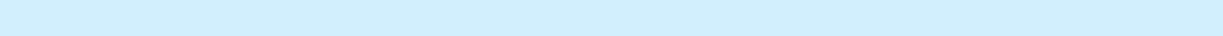 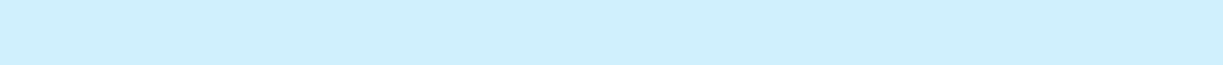 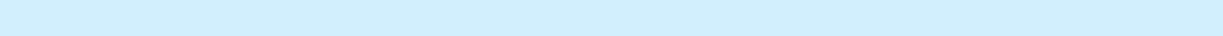 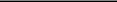 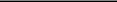 Represents net income attributable to Planet Fitness, Inc. and the associated weighted average shares, diluted of Class A common stock outstanding.Assumes the full exchange of all outstanding Holdings Units and corresponding shares of Class B common stock for shares of Class A common stock of Planet Fitness, Inc. Also assumes the addition of net income attributable to non-controlling interests corresponding with the assumed exchange of Holdings Units and Class B common shares for shares of Class A common stock.Represents the total impact of all adjustments identified in the adjusted net income table above to arrive at adjusted income before income taxes.Represents corporate income taxes at an assumed effective tax rate of 26.6% and 26.3% for the three months ended September 30, 2019 and 2018, respectively, applied to adjusted income before income taxes.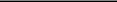 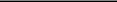 Represents net income attributable to Planet Fitness, Inc. and the associated weighted average shares, diluted of Class A common stock outstanding.Assumes the full exchange of all outstanding Holdings Units and corresponding shares of Class B common stock for shares of Class A common stock of Planet Fitness, Inc. Also assumes the addition of net income attributable to non-controlling interests corresponding with the assumed exchange of Holdings Units and Class B common shares for shares of Class A common stock.Represents the total impact of all adjustments identified in the adjusted net income table above to arrive at adjusted income before income taxes.Represents corporate income taxes at an assumed effective tax rate of 26.6% and 26.3% for the nine months ended September 30, 2019 and 2018, respectively, applied to adjusted income before income taxes.FORM 8-KCURRENT REPORTPursuant to Section 13 or 15(d) ofThe Securities Exchange Act of 1934November 7, 2019Date of Report (Date of earliest event reported)Planet Fitness, Inc.(Exact name of registrant as specified in its charter)Delaware001-3753438-3942097(State or other jurisdiction of incorporation)(Commission File Number)(I.R.S. Employer Identification No.)4 Liberty Lane WestHampton, NH 03842(Address of principal executive offices)(Zip Code)Title of each classTrading Symbol(s)Name of each exchange on which registeredClass A common stock, $0.0001 Par ValuePLNTNew York Stock ExchangeExhibit No.DescriptionDescription99.1Press Release dated November 7, 2019104The cover page from this Current Report on Form 8-K, formatted in Inline XBRL (included as Exhibit 101)The cover page from this Current Report on Form 8-K, formatted in Inline XBRL (included as Exhibit 101)By:/s/ Dorvin LivelyName:Dorvin LivelyTitle:President and Chief Financial OfficerFor the three months endedFor the three months endedFor the three months endedFor the three months endedFor the three months endedFor the nine months endedFor the nine months endedFor the nine months endedFor the nine months endedSeptember 30,September 30,September 30,September 30,September 30,September 30,September 30,September 30,September 30,2019201820192018Revenue:Franchise$53,443$41,997$164,624$129,575Commission income6141,4482,6735,012National advertising fund revenue12,65211,37736,98632,997Corporate-owned stores40,74235,406118,481102,365Equipment59,36446,428174,528128,589Total revenue166,815136,656497,292398,538Operating costs and expenses:Cost of revenue46,19436,871135,071100,114Store operations22,29518,75163,36355,154Selling, general and administrative20,92817,23357,94452,066National advertising fund expense12,65211,37736,98632,997Depreciation and amortization11,8328,86332,31625,947Other (gain) loss(147)(12)99958Total operating costs and expenses113,75493,083325,779267,236Income from operations53,06143,573171,513131,302Other expense, net:Interest income1,8082,0255,5852,480Interest expense(14,807)(17,909)(44,192)(35,725)Other expense(61)(27)(4,824)(338)Total other expense, net(13,060)(15,911)(43,431)(33,583)Income before income taxes40,00127,662128,08297,719Provision for income taxes10,3097,19026,92423,335Net income29,69220,472101,15874,384Less net income attributable to non-controlling interests3,9153,00113,12811,158Net income attributable to Planet Fitness, Inc.$25,777$17,471$88,030$63,226Net income per share of Class A common stock:Basic$0.31$0.20$1.05$0.72Diluted$0.31$0.20$1.04$0.72Weighted-average shares of Class A common stockoutstanding:Basic83,15788,04783,70087,727Diluted83,80788,45884,35488,064September 30, 2019September 30, 2019December 31, 2018December 31, 2018AssetsCurrent assets:Cash and cash equivalents$219,752$289,431Restricted cash30,49930,708Accounts receivable, net of allowance for bad debts of $37 and $84 at September 30, 2019andDecember 31, 2018, respectively29,39838,960Inventory2,6125,122Restricted assets – national advertising fund657—Prepaid expenses8,6494,947Other receivables9,23212,548Other current assets5,4716,824Total current assets306,270388,540Property and equipment, net of accumulated depreciation of $70,083 as of September 30, 2019and $53,086 as of December 31, 2018131,454114,367Right of use assets, net127,746—Intangible assets, net227,575234,330Goodwill206,752199,513Deferred income taxes418,745414,841Other assets, net1,6901,825Total assets$1,420,232$1,353,416Liabilities and stockholders' deficitLiabilities and stockholders' deficitCurrent liabilities:Current maturities of long-term debt$12,000$12,000Accounts payable23,03730,428Accrued expenses25,73732,384Equipment deposits8,5667,908Restricted liabilities – national advertising fund657—Deferred revenue, current24,63823,488Payable pursuant to tax benefit arrangements, current25,50624,765Other current liabilities15,780430Total current liabilities135,921131,403Long-term debt, net of current maturities1,155,0491,160,127Deferred rent, net of current portion——10,083Lease liabilities, net of current portion127,646—Deferred revenue, net of current portion31,53226,374Deferred tax liabilities2,0672,303Payable pursuant to tax benefit arrangements, net of current portion407,884404,468Other liabilities2,2501,447Total noncurrent liabilities1,726,4281,604,802Stockholders' equity (deficit):Class A common stock, $.0001 par value - 300,000 authorized, 81,773 and 83,584 sharesissued and outstanding as of September 30, 2019 and December 31, 2018, respectively89Class B common stock, $.0001 par value - 100,000 authorized, 8,562 and 9,448 shares issuedand outstanding as of September 30, 2019 and December 31, 2018, respectively11Accumulated other comprehensive income18994Additional paid in capital27,24019,732Accumulated deficit(466,032)(394,410)Total stockholders' deficit attributable to Planet Fitness, Inc.(438,594)(374,574)Non-controlling interests(3,523)(8,215)Total stockholders' deficit(442,117)(382,789)Total liabilities and stockholders' deficit$1,420,232$1,353,416For the nine months ended September 30,For the nine months ended September 30,For the nine months ended September 30,For the nine months ended September 30,20192018Cash flows from operating activities:Net income$101,158$74,384Adjustments to reconcile net income to net cash provided by operating activities:Depreciation and amortization32,31625,947Amortization of deferred financing costs4,0142,041Amortization of favorable leases——280Amortization of asset retirement obligations178—Amortization of interest rate caps——1,170Deferred tax expense15,66619,654Loss on extinguishment of debt——4,570Loss (gain) on re-measurement of tax benefit arrangement4,638(354)Provision for bad debts138Loss on reacquired franchise rights——360(Gain) loss on disposal of property and equipment(84)542Equity-based compensation3,5654,137Changes in operating assets and liabilities, excluding effects of acquisitions:Accounts receivable12,77910,922Due to and due from related parties(344)3,174Inventory2,509(3,450)Other assets and other current assets(4,628)4,972Accounts payable and accrued expenses(12,939)2,426Other liabilities and other current liabilities1,510(2,869)Income taxes3,0471,028Payable pursuant to tax benefit arrangements(17,476)(21,706)Equipment deposits6584,950Deferred revenue6,1037,544Leases and deferred rent544,156Net cash provided by operating activities152,737143,886Cash flows from investing activities:Additions to property and equipment(37,138)(18,601)Acquisition of franchises(14,801)(45,752)Proceeds from sale of property and equipment84196Purchase of intellectual property(300)—Net cash used in investing activities(52,155)(64,157)Cash flows from financing activities:Principal payments on capital lease obligations(59)(35)Proceeds from issuance of long-term debt——1,200,000Repayment of long-term debt(9,000)(709,469)Payment of deferred financing and other debt-related costs——(27,191)Exercise of stock options and ESPP proceeds1,8921,106Repurchase and retirement of Class A common stock(157,945)(42,090)Dividend equivalent payments(229)(881)Distributions to Continuing LLC Members(5,499)(5,369)Net cash (used in) provided by financing activities(170,840)416,071Effects of exchange rate changes on cash and cash equivalents370(234)Net (decrease) increase in cash, cash equivalents and restricted cash(69,888)495,566Cash, cash equivalents and restricted cash, beginning of period320,139113,080Cash, cash equivalents and restricted cash, end of period$250,251$608,646Supplemental cash flow information:Net cash paid for income taxes$9,061$3,777Cash paid for interest$40,335$20,015Non-cash investing activities:Non-cash additions to property and equipment$4,837$2,217Three months ended September 30,Three months ended September 30,Three months ended September 30,Three months ended September 30,Three months ended September 30,Nine months ended September 30,Nine months ended September 30,Nine months ended September 30,Nine months ended September 30,2019201820192018(in thousands)Net income$29,692$20,472$101,158$74,384Interest income(1,808)(2,025)(5,585)(2,480)Interest expense14,80717,90944,19235,725Provision for income taxes10,3097,19026,92423,335Depreciation and amortization11,8328,86332,31625,947EBITDA$64,832$52,409$199,005$156,911Purchase accounting adjustments-revenue(1)275527524941Purchase accounting adjustments-rent(2)108198348548Loss on reacquired franchise rights(3)——10——360Transaction fees(4)——254——290Severance costs(5)——————352Pre-opening costs(6)8263701,021853Tax benefit arrangement remeasurement(7)(214)——4,638(354)Other(8)(104)19551,039Adjusted EBITDA$65,723$53,787$205,591$160,940Three months ended SeptemberThree months ended SeptemberThree months ended SeptemberThree months ended SeptemberThree months ended SeptemberThree months ended SeptemberNine months ended September 30,Nine months ended September 30,Nine months ended September 30,Nine months ended September 30,Nine months ended September 30,30,30,30,Nine months ended September 30,Nine months ended September 30,Nine months ended September 30,Nine months ended September 30,Nine months ended September 30,(in thousands)2019201820192018Segment EBITDAFranchise$44,328$$$37,075$141,548$113,793Corporate-owned stores16,79915,27950,50542,115Equipment13,7419,65440,92028,579Corporate and other(10,036)(9,599)(33,968)(27,576)Total Segment EBITDA(1)$64,832$$$52,409$199,005$156,911Three months ended September 30,Three months ended September 30,Three months ended September 30,Three months ended September 30,Three months ended September 30,Nine months ended September 30,Nine months ended September 30,Nine months ended September 30,Nine months ended September 30,(in thousands, except per share amounts)2019201820192018Net income$29,692$20,472$101,158$74,384Provision for income taxes, as reported10,3097,19026,92423,335Purchase accounting adjustments-revenue(1)275527524941Purchase accounting adjustments-rent(2)108198348548Loss on reacquired franchise rights(3)——10——360Transaction fees(4)——254——290Loss on extinguishment of debt(5)——4,570——4,570Severance costs(6)——————352Pre-opening costs(7)8263701,021853Tax benefit arrangement remeasurement(8)(214)——4,638(354)Other(9)(104)19551,039Purchase accounting amortization(10)4,1463,93412,42911,776Adjusted income before income taxes$45,038$37,544$147,097$118,094Adjusted income taxes(11)11,9809,87439,12831,059Adjusted net income$33,058$27,670$107,969$87,035Adjusted net income per share, diluted$0.36$0.28$1.16$0.88Adjusted weighted-average shares outstanding(12)92,38698,46293,15398,615For the three months endedFor the three months endedFor the three months endedFor the three months endedFor the three months endedFor the three months endedFor the three months endedFor the three months endedFor the three months endedFor the three months endedFor the three months endedFor the three months endedFor the three months endedSeptember 30, 2019September 30, 2019September 30, 2019September 30, 2019September 30, 2019September 30, 2018September 30, 2018September 30, 2018September 30, 2018September 30, 2018WeightedWeightedNet incomeNet incomeNet incomeWeightedWeightedNet incomeNet incomeAverageAverageper share,per share,per share,AverageAverageper share,per share,Net incomeNet incomeSharesSharesdiluteddilutedNet incomeNet incomeSharesSharesdiluted$25,77783,80783,807$0.31$17,47188,45888,458$0.203,9158,5798,5793,00110,00410,00429,69220,47215,34617,07245,03837,54411,9809,874$33,05892,38692,386$0.36$27,67098,46298,462$0.28For the nine months endedFor the nine months endedFor the nine months endedFor the nine months endedFor the nine months endedFor the nine months endedFor the nine months endedFor the nine months endedFor the nine months endedFor the nine months endedFor the nine months endedFor the nine months endedSeptember 30, 2019September 30, 2019September 30, 2019September 30, 2019September 30, 2019September 30, 2018September 30, 2018September 30, 2018September 30, 2018September 30, 2018WeightedWeightedWeightedWeightedAverageAverageNet income perNet income perNet income perAverageAverageNet income perNet income per(in thousands, except per share amounts)Net incomeSharesshare, dilutedshare, dilutedNet incomeSharesshare, dilutedshare, dilutedNet income attributable to Planet Fitness, Inc.(1)$88,03084,35484,35484,354$1.04$63,22688,06488,06488,064$0.72Assumed exchange of shares(2)13,1288,7998,7998,79911,15810,55110,55110,551Net Income101,15874,384Adjustments to arrive at adjusted incomebefore income taxes(3)45,93943,710Adjusted income before income taxes147,097118,094Adjusted income taxes(4)39,12831,059Adjusted Net Income$107,96993,15393,15393,153$1.16$87,03598,61598,61598,615$0.88